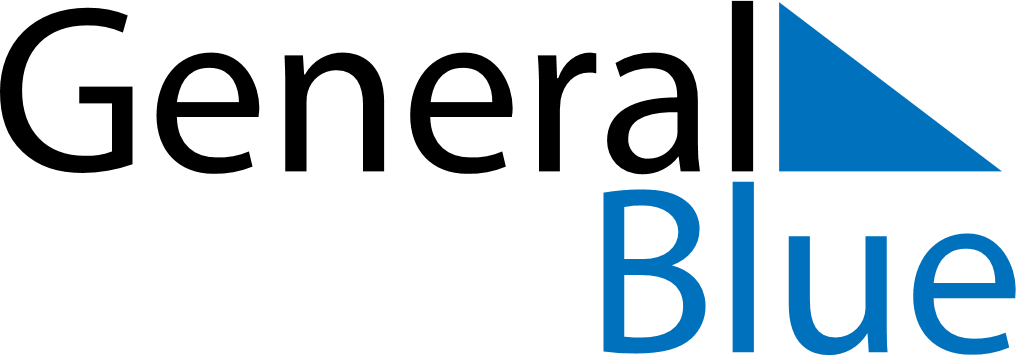 January 2023January 2023January 2023January 2023JapanJapanJapanMondayTuesdayWednesdayThursdayFridaySaturdaySaturdaySunday1New Year’s Day23456778New Year’s Day (substitute day)
January 2ndJanuary 3rd910111213141415Coming of Age Day161718192021212223242526272828293031